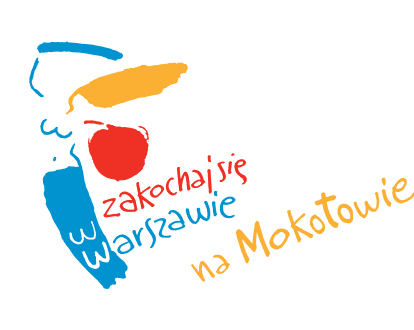 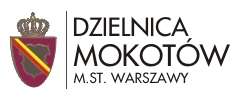   Szachowe Mistrzostwa Dzielnicy Mokotów m. st. WarszawyOrganizatorzy
- Urząd dzielnicy Mokotów m. st. Warszawy
- Fundacja ,,Bieganie,,
- Klub Szachowy Zugzwang WarszawaCele wydarzenia: 
 - wyłonienie najlepszych szachistów dz. Mokotów m. st. Warszawy
 - popularyzacja szachów wśród dzieci, młodzieży, dorosłych 
 - integracja środowiska szachowego, możliwość aktywnego spędzania czasu wolnego
 - możliwość uzyskania rankingu międzynarodowego FIDE w szachach szybkich oraz norm na kategorie Polskiego Związku Szachowego
Termin i Miejsce: 9 października (sobota) 2021 r. – Szkoła Podstawowa nr 85 im. Benito Juareza, ul. Narbutta 14
Turniej zostanie rozegrany w dwóch grupach turniejowych:
A – Turniej Otwarty szachów szybkich sankcjonowany przez FIDE
B – Turniej Klasyfikacyjny o kategorie szachowe sankcjonowany przez PZSzach, dla szachistów do rankingu PZSzach max. 1600
Zgłoszenia – chęć udziału należy zgłosić do 07.10.2021 r. za pomocą formularza zgłoszeniowego serwisu turniejowego ChessArbiter, lub kontaktując się za pomocą e-mail/SMS z sędzią głównym zawodów. 
       Zgłoszenie powinno zawierać: imię, nazwisko, datę urodzenia, reprezentowany klub/miasto.
       Warunkiem udziału w zawodach jest opłacenie wpisowego w/wys. 50 PLN na konto organizatora:
BNP Paribas 82 1750 0012 0000 0000 2760 1917, oraz przesłanie potwierdzenia przelewu na e-mail sędziego.
       Osoby zgłaszające się po terminie, w dniu zawodów zostaną przyjęci w miarę wolnych miejsc – w tym przypadku wpisowe do zawodów rośnie o 50% nominalnej wartości.

Zgłoszenia przyjmuje sędzia Mistrzostw – Sędzia PZSzach/FIDE January Jedynak
january.jedynak@klubszachowyzuzgwang.pl  tel. 791-666-764
Tabela prezentuje informacje nt. systemu rozgrywek, harmonogramu Mistrzostw:
Na zakończeniu zawodów każdy uczestnik otrzyma pamiątkowy medal Mistrzostw!
Nagrody finansowe nie są łączone!Informacje uzupełniające- Opiekę nad nieletnimi w trakcie zawodów sprawują opiekunowie. 
- Uczestnicy zawodów ubezpieczają się we własnym zakresie.
- Organizator zapewnia poczęstunek, przekąski, napoje itp. 
- Udział w turnieju wiąże się z akceptacją regulaminu i wyrażeniem zgody na wykorzystywanie zdjęć i nagrań z udziałem ich uczestników do celów informacyjnych oraz promocji.W związku z panującym zagrożeniem epidemiologicznym, podczas trwania zawodów będą respektowane aktualnie obowiązujące wytyczne Głównego Inspektoratu Sanitarnego, Ministerstwa Sportu oraz Polskiego Związku Szachowego.				
Informacji dodatkowych udziela koordynator turnieju Marek Chomczyk tel. 510-800-336

Wydarzenie dofinansowane przez Urząd Dzielnicy Mokotów m. st. WarszawyA - Turniej Otwarty FIDEB – Turniej KlasyfikacyjnySystem RozgrywekSystem Szwajcarski na dystansie 9 rund
Tempo – 10 min. + 5 sek. na posunięcie
Turniej sankcjonowany przez FIDE – możliwość uzyskania/zmiany rankingu FIDE dla szachów szybkich (RAPID)System Szwajcarski na dystansie 5 rund
Tempo – 30 min.
Turniej sankcjonowany przez PZSzach – możliwość uzyskania norm na V i IV kategorię PZszachHarmonogram Mistrzostw9:30 – Otwarcie Sali Gry, Biura Zawodów
10:00 – Otwarcie Turnieju, I Runda
10:40 – II Runda
11:15 – III Runda
11:50 – IV Runda
12:25 – V Runda
13:00 – VI Runda
13:35 VII Runda
14:10 VIII Runda
14:45 – IX Runda
15:30 – Zakończenie Mistrzostw9:30 – Otwarcie Sali Gry, Biura Zawodów
10:00 – Otwarcie Turnieju, I Runda
11:00 – II Runda
12:00 – III Runda 
13:00 – IV Runda
14:00 – V Runda
15:30 – Zakończenie MistrzostwNagrody
  I – 700 PLN + puchar
  II – 500 PLN + puchar
  III – 350 PLN + puchar
  IV – 250 PLN 
  V – 150 PLN 
  VI – 100 PLN

Najlepsza Kobieta – 150 PLN
Junior do 18. – 150 PLN

FIDE do 1800 – 100 PLN
FIDE do 1400 – 100 PLN

I – puchar + nagr. Rzecz.
 II – puchar + nagr. Rzecz.
 III – puchar + nagr. Rzecz.



Dodatkowo, uczestnicy, którzy uzyskają normę na kategorię PZSzach, otrzymają nagrodę rzeczową i pamiątkowe potwierdzenie uzyskanej normy.

